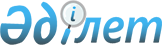 О некоторых вопросах поставок нефтепродуктов в Республику КазахстанПриказ Министра энергетики Республики Казахстан от 19 мая 2015 года № 363. Зарегистрирован в Министерстве юстиции Республики Казахстан 26 мая 2015 года № 11168      В соответствии с пунктом 1 статьи 18 Закона Республики Казахстан от 12 апреля 2004 года «О регулировании торговой деятельности» ПРИКАЗЫВАЮ:



      1. Ввести запрет с 20 мая по 20 июня 2015 года на ввоз в Республику Казахстан из Российской Федерации железнодорожным транспортом дизельного топлива (код ТН ВЭД ЕАЭС 2710 19 350 0 – 2710 19 480 0).



      2. Департаменту развития нефтяной промышленности Министерства энергетики Республики Казахстан уведомить Акционерное общество «Национальная компания «Қазақстан темір жолы» (по согласованию) о принятии мер по реализации пункта 1 настоящего приказа в установленном законодательством порядке.



      3. Департаменту развития нефтяной промышленности Министерства энергетики Республики Казахстан в установленном законодательством порядке обеспечить:

      1) государственную регистрацию настоящего приказа в Министерстве юстиции Республики Казахстан;

      2) в течение десяти календарных дней после государственной регистрации настоящего приказа направление его копии на официальное опубликование в периодические печатные издания и в информационно-правовую систему «Әділет»;

      3) опубликование настоящего приказа на официальном интернет-ресурсе Министерства энергетики Республики Казахстан и интранет-портале государственных органов.



      4. Контроль за исполнением настоящего приказа возложить на Первого вице-министра энергетики Республики Казахстан Карабалина У.С.



      5. Настоящий приказ вводится в действие со дня его первого официального опубликования.      Министр энергетики

      Республики Казахстан                       В.Школьник      «СОГЛАСОВАН»

      Министр по инвестициям

      и развитию

      Республики Казахстан

      _____________________ А. Исекешев

      «___» ______________ 2015 года      «СОГЛАСОВАН»

      Министр

      национальной экономики

      Республики Казахстан

      _____________________ Е. Досаев

      «___» _______________ 2015 года
					© 2012. РГП на ПХВ «Институт законодательства и правовой информации Республики Казахстан» Министерства юстиции Республики Казахстан
				